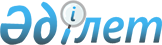 Об утверждении бюджета Акжарского сельского округа на 2023-2025 годыРешение Хромтауского районного маслихата Актюбинской области от 30 декабря 2022 года № 317
      В соответствии со статьей 9-1 Бюджетного Кодекса Республики Казахстан и со статьей 6 Закона Республики Казахстан "О местном государственном управлении и самоуправлении в Республике Казахстан", Хромтауский районный маслихат РЕШИЛ:
      1. Утвердить бюджет Акжарского сельского округа на 2023-2025 годы согласно приложениям 1, 2, 3, в том числе на 2023 год в следующих объемах:
      1) доходы 106 441 тысяч тенге;
      налоговые поступления 9 250 тысяч тенге;
      неналоговые поступления 0 тенге;
      поступления от продажи основного капитала 0 тенге;
      поступления трансфертов 97 191,0 тысяч тенге;
      2) затраты 106 441 тысяч тенге;
      3) чистое бюджетное кредитование 0 тенге;
      бюджетные кредиты 0 тенге;
      погашение бюджетных кредитов 0 тенге;
      4) сальдо по операциям с финансовыми активами 0 тенге;
      приобретение финансовых активов 0 тенге;
      поступление от продажи финансовых активов 0 тенге;
      5) дефицит (профицит) бюджета 0 тенге;
      6) финансирование дефицита (использование профицита)
      бюджета 0 тенге;
      поступление займов 0 тенге; погашение займов 0 тенге;
      используемые остатки бюджетных средств 0 тенге.
      Сноска. Пункт 1 – в редакции решения Хромтауского районного маслихата Актюбинской области от 08.11.2023 № 82 (вводится в действие с 01.01.2023).


      2. Учесть, что в доход бюджета сельского округа зачисляются следующие:
      Налоговые поступления:
      индивидуальный подоходный налог;
      налог на имущество физических лиц;
      земельный налог;
      единый земельный налог;
      плата за пользование земельными участками;
      налог на транспортные средства;
      плата за размещение наружной (визуальной) рекламы.
      Неналоговые поступления:
      штрафы, налагаемые акимом;
      добровольные сборы физических и юридических лиц;
      доходы от коммунальной собственности;
      доходы от продажи государственного имущества;
      трансферты из районного бюджета;
      другие неналоговые поступления.
      Поступления от продажи основного капитала:
      деньги от продажи государственного имущества;
      поступления от продажи земельных участков, за исключением поступлений от продажи земельных участков сельскохозяйственного назначения;
      плата за продажу права аренды земельных участков.
      3. Принять к сведению и руководству, что с 1 января 2023 года:
      1) минимальный размер заработной платы 70 000 тенге;
      2) месячный расчетный показатель для исчисления пособий и иных социальных выплат, а также применения штрафных санкций, налогов и других платежей в соответствии с законодательством Республики Казахстан 3 450 тенге;
      3) величину прожиточного минимума для исчисления размеров базовых социальных выплат 40 567 тенге.
      4. Учесть в бюджете Акжарского сельского округа на 2023 год объем субвенции с районного бюджета в сумме 65 967 тысяч тенге.
      5. Учесть в бюджете Акжарского сельского округа на 2023 год поступление целевых текущих трансфертов из районного бюджета в сумме 1 000 тысяч тенге.
      Распределение сумм целевых текущих трансфертов определяется на основании решения акима Акжарского сельского округа.
      6. Настоящее решение вводится в действие с 1 января 2023 года. Бюджет Акжарского сельского округа на 2023 год
      Сноска. Приложение 1 – в редакции решения Хромтауского районного маслихата Актюбинской области от 08.11.2023 № 82 (вводится в действие с 01.01.2023). Бюджет Акжарского сельского округа на 2024 год Бюджет Акжарского сельского округа на 2025 год
					© 2012. РГП на ПХВ «Институт законодательства и правовой информации Республики Казахстан» Министерства юстиции Республики Казахстан
				
      Секретарь Хромтауского районного маслихата 

Д.Х. Мулдашев
Приложение 1 к решению Хромтауского районного маслихата от 30 декабря 2022 года № 317
Категория
Категория
Категория
Категория
сумма (тысяч тенге)
Класс
Класс
Класс
сумма (тысяч тенге)
Подкласс
Подкласс
сумма (тысяч тенге)
Наименование
сумма (тысяч тенге)
1
2
3
4
5
I. Доходы
106 441
1
Налоговые поступления
9 250
01
Подоходный налог
50
2
Индивидуальный подоходный налог
50
04
Налоги на собственность
3 800
1
Налоги на имущество
300
3
Земельный налог
200
4
Налог на транспортные средства
3 300
05
Внутренние налоги на товары, работы и услуги
5 400
3
Плата за пользование земельными участками
5 400
3
Поступления от продажи основного капитала
0
03
Продажа земли и нематериальных активов
0
1
Поступления от продажи земельных участков
0
4
Поступления трансфертов
97 191
02
Трансферты из вышестоящих органов государственного управления
97 191
3
Трансферты из районного (города областного значения) бюджета
97 191
Функциональная группа
Функциональная группа
Функциональная группа
Функциональная группа
Функциональная группа
сумма (тысяч тенге)
Функциональная подгруппа
Функциональная подгруппа
Функциональная подгруппа
Функциональная подгруппа
сумма (тысяч тенге)
Администратор бюджетных программ
Администратор бюджетных программ
Администратор бюджетных программ
сумма (тысяч тенге)
Программа
Программа
сумма (тысяч тенге)
Наименование
сумма (тысяч тенге)
1
2
3
4
5
6
II. Затраты
106 441
01
Государственные услуги общего характера
55 827
1
Представительные, исполнительные и другие органы, выполняющие общие функции государственного управления
55 827
124
Аппарат акима города районного значения, села, поселка, сельского округа
55 827
001
Услуги по обеспечению деятельности акима района в городе, города районного значения, села, поселка, сельского округа
55 827
06
Социальная помощь и социальное обеспечение
3 455
2
Социальное помощь
 3 455
124
Аппарат акима города районного значения, села, поселка, сельского округа
3 455
003
Оказание социальной помощи нуждающимся гражданам на дому
3 455
07
Жилищно-коммунальное хозяйство
43 159
3
Благоустройство населенных пунктов
43 159
124
Аппарат акима города районного значения, села, поселка, сельского округа
43 159
008
Освещение улиц населенных пунктов
8 100
009
Обеспечение санитарии населенных пунктов
890
011
Благоустройство и озеленение населенных пунктов
34 169
12
Транспорт и коммуникации
4 000
1
Автомобильный транспорт
4 000
124
Аппарат акима города районного значения, села, поселка, сельского округа
4 000
013
Обеспечение функционирования автомобильных дорог в городах районного значения, селах, поселках, сельских округах
4 000Приложение 2 к решению Хромтауского районного маслихата от 30 декабря 2022 года № 317
Категория
Категория
Категория
Категория
сумма (тысяч тенге)
Класс
Класс
Класс
сумма (тысяч тенге)
Подкласс
Подкласс
сумма (тысяч тенге)
Наименование
сумма (тысяч тенге)
1
2
3
4
5
I. Доходы
70 517
1
Налоговые поступления
4 250
01
Подоходный налог
50
2
Индивидуальный подоходный налог
50
04
Налоги на собственность
3 800
1
Налоги на имущество
300
3
Земельный налог
200
4
Налог на транспортные средства
3 300
05
Внутренние налоги на товары, работы и услуги
400
3
Плата за пользование земельными участками
400
3
Поступления от продажи основного капитала
0
03
Продажа земли и нематериальных активов
0
1
Поступления от продажи земельных участков
0
4
Поступления трансфертов
66 267
02
Трансферты из вышестоящих органов государственного управления
66 267
3
Трансферты из районного (города областного значения) бюджета
66 267
Функциональная группа
Функциональная группа
Функциональная группа
Функциональная группа
Функциональная группа
сумма (тысяч тенге)
Функциональная подгруппа
Функциональная подгруппа
Функциональная подгруппа
Функциональная подгруппа
сумма (тысяч тенге)
Администратор бюджетных программ
Администратор бюджетных программ
Администратор бюджетных программ
сумма (тысяч тенге)
Программа
Программа
сумма (тысяч тенге)
Наименование
сумма (тысяч тенге)
1
2
3
4
5
6
II. Затраты
70 517
01
Государственные услуги общего характера
57 427
1
Представительные, исполнительные и другие органы, выполняющие общие функции государственного управления
57 427
124
Аппарат акима города районного значения, села, поселка, сельского округа
57 427
001
Услуги по обеспечению деятельности акима района в городе, города районного значения, села, поселка, сельского округа
57 427
06
Социальная помощь и социальное обеспечение
2 690
2
Социальное помощь
2 690
124
Аппарат акима города районного значения, села, поселка, сельского округа
2 690
003
Оказание социальной помощи нуждающимся гражданам на дому
2 690
07
Жилищно-коммунальное хозяйство
5 800
3
Благоустройство населенных пунктов
5 800
124
Аппарат акима города районного значения, села, поселка, сельского округа
5 800
008
Освещение улиц населенных пунктов
3 400
009
Обеспечение санитарии населенных пунктов
1 500
011
Благоустройство и озеленение населенных пунктов
1 000
12
Транспорт и коммуникации
4 500
1
Автомобильный транспорт
4 500
124
Аппарат акима города районного значения, села, поселка, сельского округа
4 500
013
Обеспечение функционирования автомобильных дорог в городах районного значения, селах, поселках, сельских округах
4 500Приложение 3 к решению Хромтауского районного маслихата от 30 декабря 2022 года № 317
Категория
Категория
Категория
Категория
сумма (тысяч тенге)
Класс
Класс
Класс
сумма (тысяч тенге)
Подкласс
Подкласс
сумма (тысяч тенге)
Наименование
сумма (тысяч тенге)
1
2
3
4
5
I. Доходы
70 617
1
Налоговые поступления
4 250
01
Подоходный налог
50
2
Индивидуальный подоходный налог
50
04
Налоги на собственность
3 800
1
Налоги на имущество
300
3
Земельный налог
200
4
Налог на транспортные средства
3 300
05
Внутренние налоги на товары, работы и услуги
400
3
Плата за пользование земельными участками
400
3
Поступления от продажи основного капитала
0
03
Продажа земли и нематериальных активов
0
1
Поступления от продажи земельных участков
0
4
Поступления трансфертов
66 367
02
Трансферты из вышестоящих органов государственного управления
66 367
3
Трансферты из районного (города областного значения) бюджета
66 367
Функциональная группа
Функциональная группа
Функциональная группа
Функциональная группа
Функциональная группа
сумма (тысяч тенге)
Функциональная подгруппа
Функциональная подгруппа
Функциональная подгруппа
Функциональная подгруппа
сумма (тысяч тенге)
Администратор бюджетных программ
Администратор бюджетных программ
Администратор бюджетных программ
сумма (тысяч тенге)
Программа
Программа
сумма (тысяч тенге)
Наименование
сумма (тысяч тенге)
1
2
3
4
5
6
II. Затраты
70 617
01
Государственные услуги общего характера
57 427
1
Представительные, исполнительные и другие органы, выполняющие общие функции государственного управления
57 427
124
Аппарат акима города районного значения, села, поселка, сельского округа
57 427
001
Услуги по обеспечению деятельности акима района в городе, города районного значения, села, поселка, сельского округа
57 427
06
Социальная помощь и социальное обеспечение
2 690
2
Социальное помощь
2 690
124
Аппарат акима города районного значения, села, поселка, сельского округа
2 690
003
Оказание социальной помощи нуждающимся гражданам на дому
2 690
07
Жилищно-коммунальное хозяйство
5 800
3
Благоустройство населенных пунктов
5 800
124
Аппарат акима города районного значения, села, поселка, сельского округа
5 800
008
Освещение улиц населенных пунктов
3 500
009
Обеспечение санитарии населенных пунктов
1 500
011
Благоустройство и озеленение населенных пунктов
1 000
12
Транспорт и коммуникации
4 500
1
Автомобильный транспорт
4 500
124
Аппарат акима города районного значения, села, поселка, сельского округа
4 500
013
Обеспечение функционирования автомобильных дорог в городах районного значения, селах, поселках, сельских округах
4 500